Приложениек постановлению Администрации муниципального образования "Город Архангельск"от 07.05.2019 № 613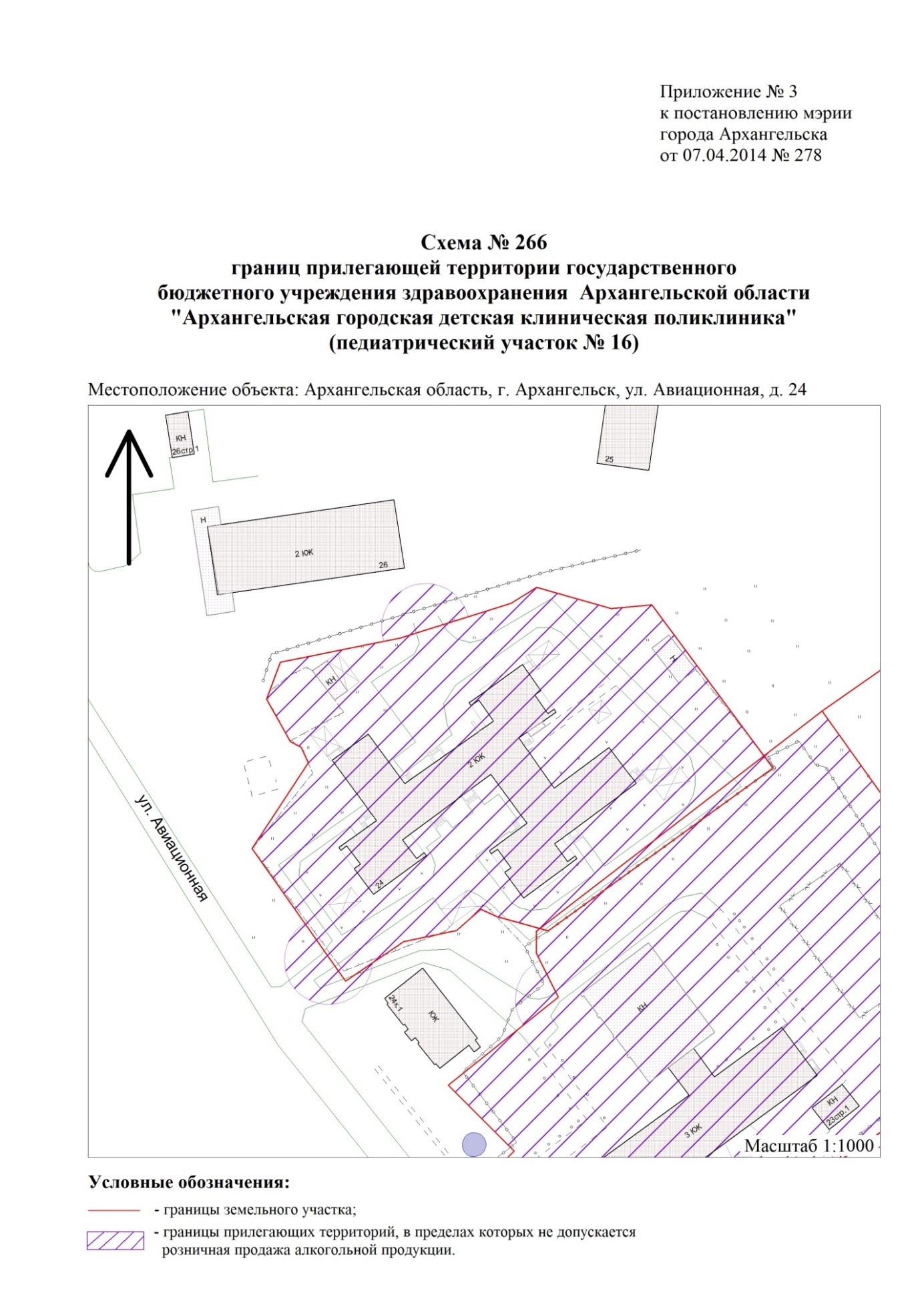  " ".___________